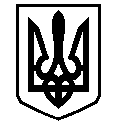 У К Р А Ї Н АВАСИЛІВСЬКА МІСЬКА РАДАЗАПОРІЗЬКОЇ ОБЛАСТІсьомого скликання  тридцять четверта сесіяР  І  Ш  Е  Н  Н  Я30 серпня  2018                                                                                                             № 21Про затвердження технічної документації із землеустрою щодо встановлення (відновлення) меж земельної ділянки в натурі (на місцевості)  та передачу в оренду земельної ділянки для  будівництва та обслуговування будівель торгівлі в м. Василівка, вул. Соборна 34 «а» Хоролю С.Ю.	Керуючись ст.26 Закону України «Про місцеве самоврядування в Україні»,  ст.ст.12,123,124   Земельного кодексу України, Законами України «Про землеустрій», «Про державний земельний кадастр»,  «Про внесення змін до деяких законодавчих актів України  щодо розмежування земель державної та комунальної власності»,  розглянувши заяву Хороля Сергія Юрійовича,  що мешкає в м. Василівка, вул. Театральна 8/40,  про затвердження  технічної документації із землеустрою щодо встановлення (відновлення) меж земельної ділянки в натурі (на місцевості)  та передачу земельної ділянки в оренду для будівництва та обслуговування будівель торгівлі   в м. Василівка, вул. Соборна 34 «а»,   технічну документацію із землеустрою щодо встановлення (відновлення) меж земельної ділянки в натурі (на місцевості), складену ФОП Лисак Д.В, Василівська міська радаВ И Р І Ш И Л А :	1. Затвердити    Хоролю Сергію Юрійовичу  технічну документацію із землеустрою щодо встановлення (відновлення) меж земельної ділянки в натурі (на місцевості) площею  для  будівництва та обслуговування будівель торгівлі в м. Василівка, вул. Соборна 34 «а».	2. Передати Хоролю Сергію Юрійовичу в оренду строком на п’ять років  земельну ділянку із земель житлової та громадської забудови, кадастровий номер 2320910100:05:026:0042,  площею  для будівництва та обслуговування будівель торгівлі в м. Василівка, вул. Соборна 34 «а». 	 3. Зобов’язати Хороля Сергія Юрійовича в місячний термін укласти з Василівською міською радою договір оренди землі площею  для будівництва та обслуговування будівель торгівлі в м. Василівка, вул. Соборна 34 «а».       	4. Зобов’язати  Хороля Сергія Юрійовича зареєструвати право оренди  на земельну ділянку  відповідно до вимог  Закону України «Про  державну реєстрацію прав на нерухоме майно та їх обмежень».5. Контроль за виконанням цього рішення покласти на постійну комісію міської ради з питань земельних відносин та земельного кадастру, благоустрою міста та забезпечення екологічної безпеки життєдіяльності населення.Міський голова                                                                                                     Л.М. Цибульняк